Nezastavitelný čas s LegoBoostČasový rozsah: 2 vyučovací hodiny v centrech aktivitRočník: 2.Cíle aktivity: Žáci pracují se stavebnicí LegoBoost podle návodu v aplikaci tabletu. Každá skupina sestaví část robota. Po 4 centrech aktivit sestaví dohromady (celá třída) 2 funkční roboty. Učí se základy programování.Rozvíjí tvůrčí myšlení.Propojují znalosti z předmětů ICT a matematika.Metodický komentář:Druháci se na stavění LegoBoost velmi těšili. Někteří ho mají doma nebo ho znají od kamarádů. Všechny děti vstupovaly do této aktivity již se znalostmi a zkušenostmi se stavěním z lega. Naprosto přirozeně děti používaly své IT znalosti s tabletem. Práce na tabletu podle návodu jim nečinila žádné potíže. Řešili jsme spíš technický problém, že při každém centru trvalo, než se robot propojil s aplikací. Toto znovu propojování jsme při dalších centrech dělali ještě před začátkem hodiny, abychom ušetřili čas. Jednou se vybila baterie v akumulátoru. Ale děti si s tím poradily a baterii za asistence vyučujícího vyměnily a pracovalo se dál. Každá skupinka vytvořila jen část robota a za 4 hodiny center se jim skoro podařilo sestavit společně jako třídě 2 roboty. Tato aktivita je natolik bavila, že své roboty dokončovali o přestávkách a opravdu se to podařilo (viz. fotky). Opět jsme si uvědomila, jak je důležité, aby bylo vyhrazeno místo a box na tuto stavebnici, aby se součástky nepomíchaly a neztratily. Velmi mě překvapilo, že když roboty po docela dlouhé době opravdu dokončili, tak měli chuť je rozebrat a postavit jiné modely. V příloze jsou fotky ze stavění, tak i z prezentace. Zadání do center:Pokusy a objevy: Nezastavitelný časČas je opravdu nezastavitelný a s ním je nezastavitelný i pokrok v technice.  Dnes budete v centru stavět robota ze stavebnice Lego Boost a vyzkoušíte si ho ovládat.Vytvořte dvojice/ trojice.Prohlédněte si stavebnici a spusťte aplikaci Lego na tabletu.Krok navíc pouze pro 1. skupinku: Domluvte se, co budete stavět.Stavějte podle kroků v tabletu.Když vás aplikace dovede k programování, zkuste si to.Hlídejte si všechny součástky a kostičky, ať se nic neztratí.Zhodnoťte si práci a odpovězte na otázky:Jak se vám dnes pracovalo? A proč?Měli jste nějaký těžký moment během plnění úkolu? 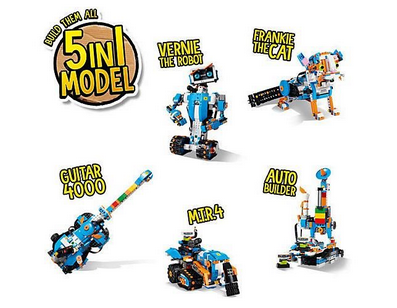 Cíl: Žáci pracují podle návodu, učí se základy programování.Rozvíjí tvůrčí myšlení.Propojují znalosti z předmětů ICT a matematika.Fotodokumentace:stavění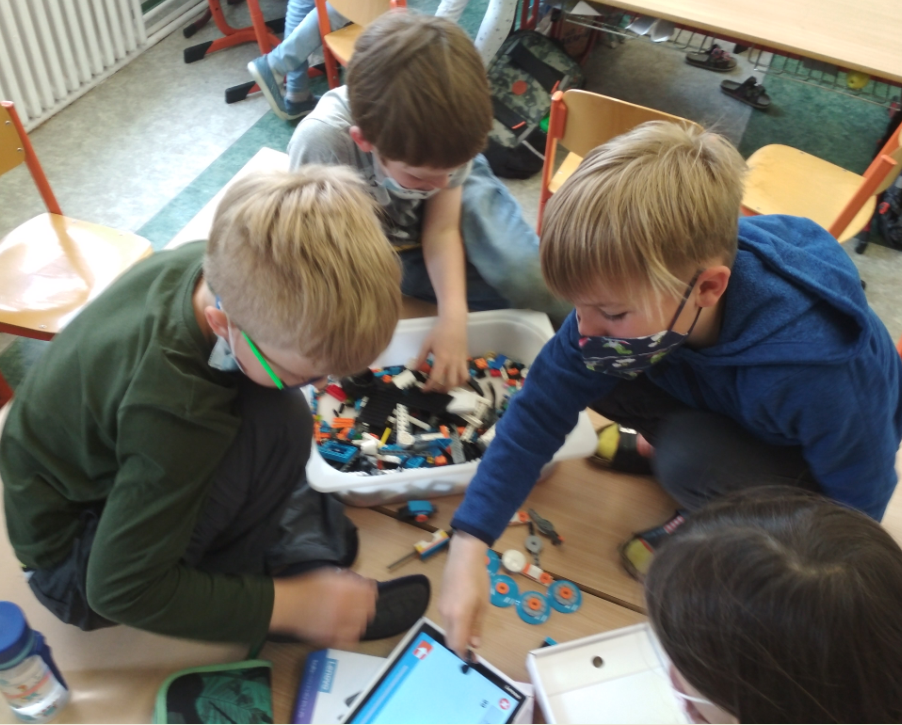 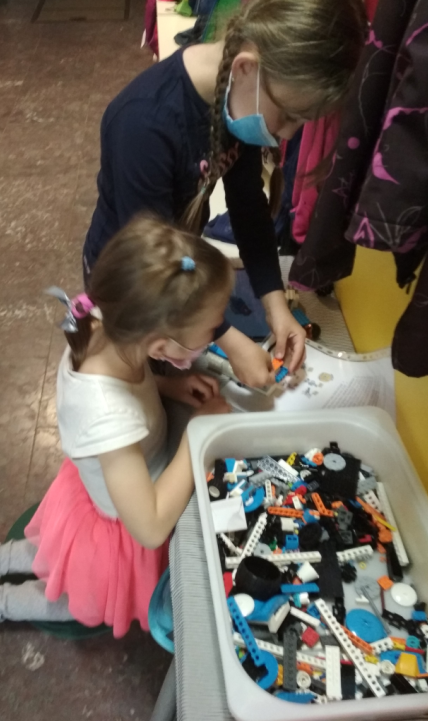 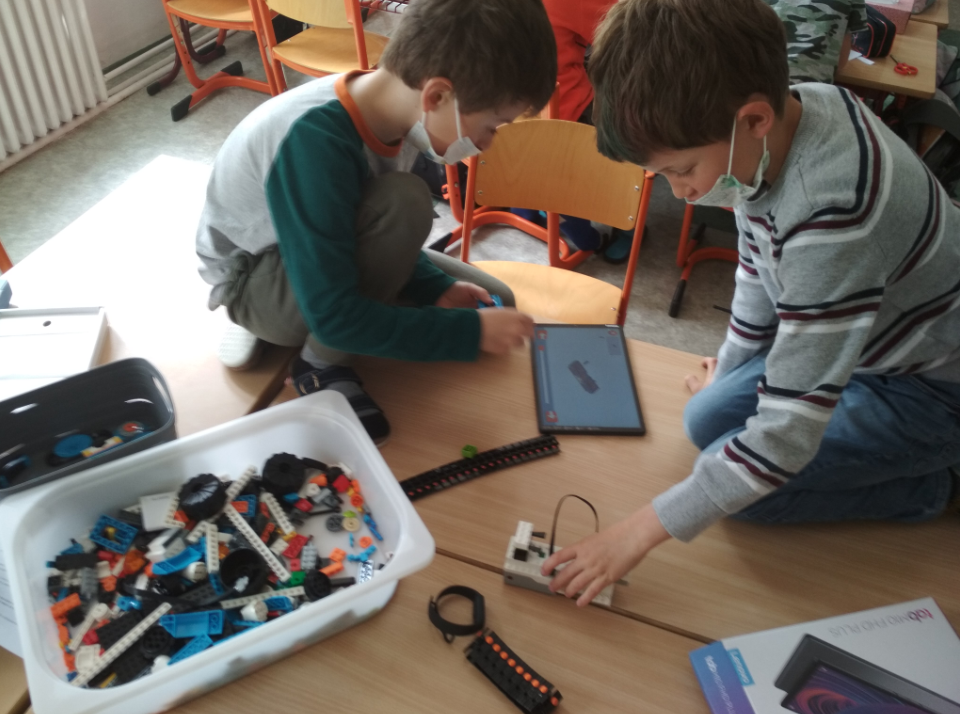 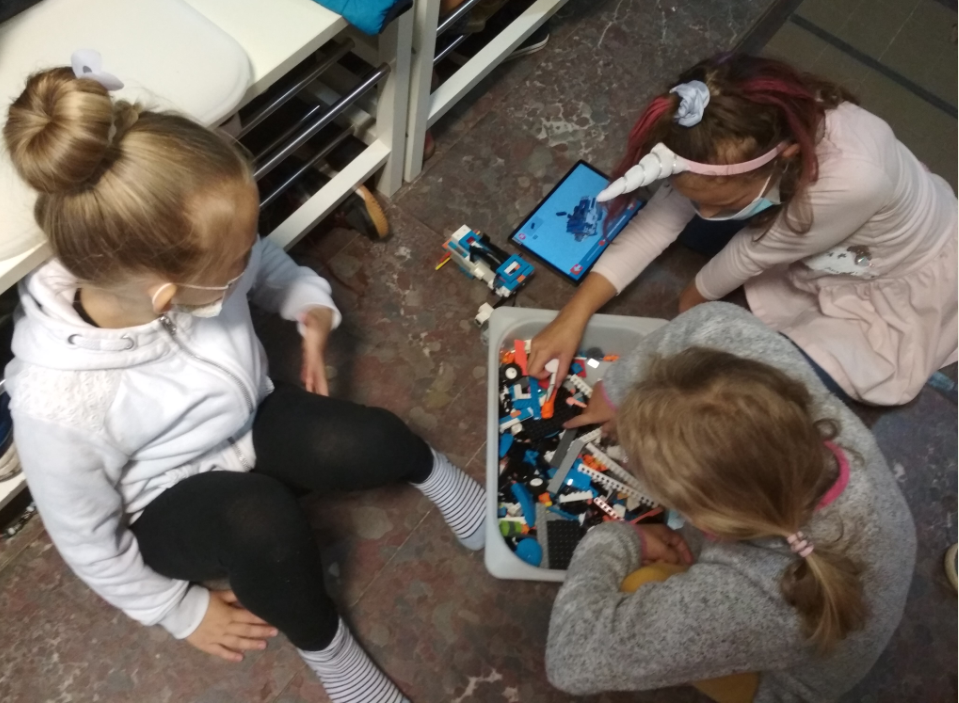 prezentace robotů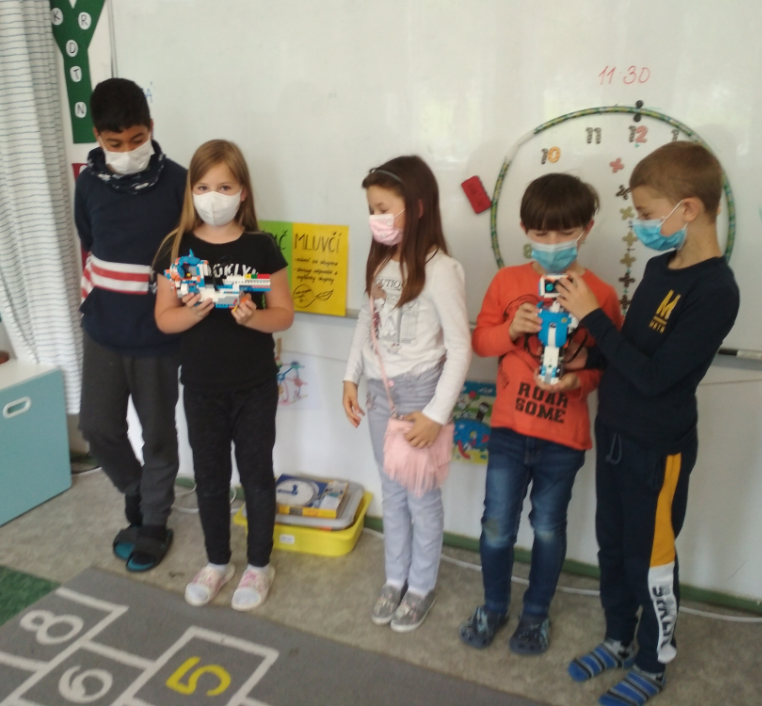 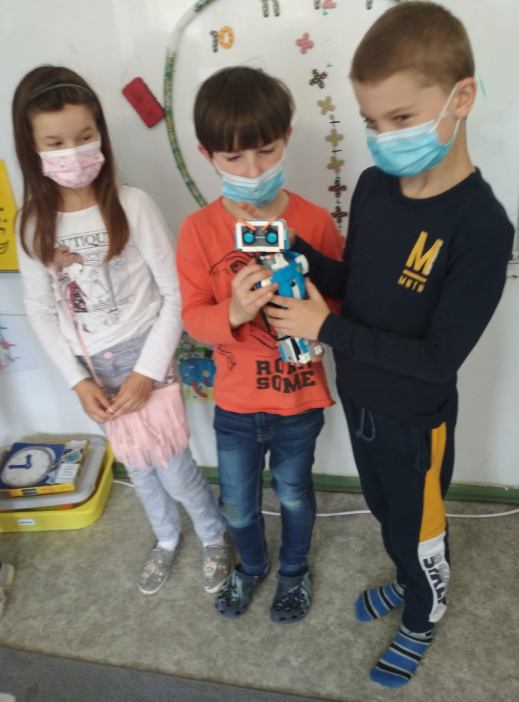 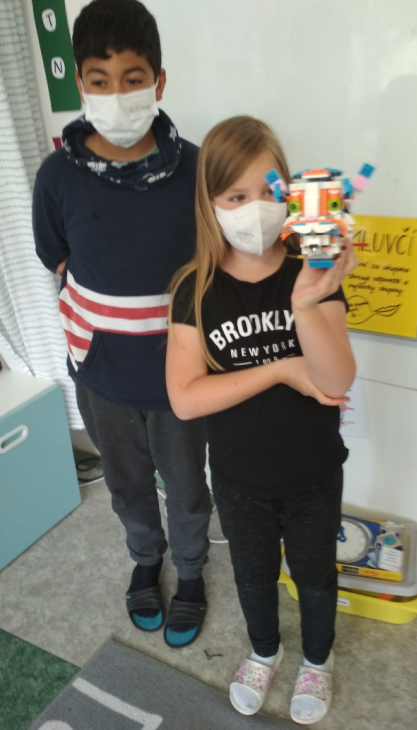 